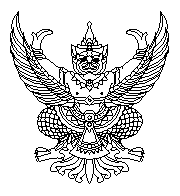 	ประกาศองค์การบริหารส่วนตำบลบางหิน	เรื่อง   สอบราคาจ้างจัดทำอาหารกลางวันของศูนย์พัฒนาเด็กเล็ก อบต.บางหิน-----------------------------------------------------------------------------------------------------------------------------ด้วยองค์การบริหารส่วนตำบลบางหิน มีความประสงค์จะสอบราคาจ้างจัดทำอาหารกลางวันของศูนย์พัฒนาเด็กเล็ก อบต.บางหิน ประจำปีงบประมาณ พ.ศ.2558 (ปีการศึกษา 2557 ภาคเรียนที่ 2)  จำนวนเด็กเล็ก 68 คน วันละ 20 บาท/คน  เป็นเวลา 100  วัน   เป็นเงิน  136,000  บาท  (หนึ่งแสนสามหมื่นหกพันบาทถ้วน)  โดยมีข้อกำหนดการประกอบอาหาร ดังนี้คือ	1. รายการอาหารในแต่ละวันต้องประกอบด้วยอาหารที่มีคุณค่าครบถ้วนทางโภชนาการ มีสารอาหารครบ 5 หมู่ ไม่ใส่สารปรุงแต่ง ไม่เป็นของหมักของดองและไม่เป็นอาหารรสจัด เป็นอาหารสดใหม่ถูกหลักอนามัย และมีปริมาณเพียงพอกับจำนวนเด็ก  ซึ่งในการประกอบอาหารภายใน 1 สัปดาห์ อาจเปลี่ยนแปลงและสลับหมุนเวียนได้ 	2. ผู้รับจ้างจะต้องเตรียมวัสดุ อุปกรณ์มาประกอบอาหาร  ณ  โรงอาหารศูนย์พัฒนาเด็กเล็ก และจัดเตรียมให้เด็กรับประทาน  เวลา 10.30  น. ของทุกวัน	3. ใน 1 สัปดาห์จะต้องมีรายการอาหารดังนี้	   -   ข้าวสวย และกับข้าวสำหรับเด็กเล็ก  จำนวน 1 อย่าง/วัน  เช่น แกงจืดตำลึงไก่สับ ไข่พะโล้ เป็นต้น	   -   ให้มีอาหารจานเดียว  1  ครั้ง/สัปดาห์  เช่น  ก๋วยเตี๋ยวราดหน้า ข้าวหมกไก่ เป็นต้น	   -   อาหารว่าง เช่น ผลไม้หรือขนมทุกวัน 	สำหรับการหมุนเวียนอาหารใน 1 สัปดาห์ ให้ดำเนินการดังนี้อาหารที่ประกอบด้วยไข่ไก่  2 ฟอง/คน ในสัปดาห์ผลไม้ตามฤดูกาลไม่น้อยกว่า  3  วันขนมหวานไม่เกิน  2  ครั้ง4.  ผู้รับจ้างจะต้องทำความสะอาดเก็บล้างภาชนะที่ใช้ในการรับประทานอาหารและแก้วน้ำดื่มให้สะอาด5. ผู้รับจ้างจะต้องจัดเตรียมน้ำดื่มสำหรับเด็กเล็ก ภายในโรงอาหาร6. กำหนดการเบิกจ่ายรายเดือน   (ตามปฏิทินการเรียนการสอนจริงในแต่ละเดือน) ผู้มีสิทธิราคาจะต้องมีคุณสมบัติดังนี้เป็นผู้มีอาชีพรับจ้างทำงานที่สอบราคาจ้างไม่เป็นผู้ที่ถูกระบุชื่อเป็นผู้ทิ้งงานของทางราชการ รัฐวิสาหกิจ  หรือหน่วยงานบริหารราชการส่วนท้องถิ่นและได้แจ้งเวียนชื่อแล้ว3.   ไม่เป็นผู้ได้รับเอกสิทธิ์หรือความคุ้มกัน ซึ่งอาจะปฏิเสธไม่ยอมขึ้นศาลไทย เว้นแต่รัฐบาลของผู้เสนอราคาได้มีคำสั่งให้สละสิทธิ์ความคุ้มกันเช่นว่านั้น  4.  ไม่เป็นผู้มีผลประโยชน์ร่วมกันกับผู้เสนอราคารายอื่นที่เข้าเสนอราคาให้แก่องค์การบริหารส่วนตำบลบางหิน  ณ  วันประกาศสอบราคา หรือไม่เป็นผู้กระทำการอันเป็นการขัดขวางการแข่งขันราคาอย่างเป็นธรรมในการสอบราคาจ้างครั้งนี้  กำหนดขายแบบรูปรายการและกำหนดยื่นซองใบเสนอราคา  ในวันที่  24  เดือน ตุลาคม  2557 ถึงวันที่  7  พฤศจิกายน 2557 ระหว่างเวลา  08.30 น. – 16.30 น. ในวันเวลาราชการ  ณ สำนักงานองค์การบริหารส่วนตำบลบางหิน  -2-กำหนดรับซองใบเสนอราคา  ในวันที่  10 พฤศจิกายน  2557  ตั้งแต่เวลา 10.30 น.-12.00 น.  ณ  ศูนย์รวมข้อมูลข่าวสารการจัดซื้อ/จัดจ้างระดับอำเภอ ที่ว่าการอำเภอกะเปอร์ ชั้น 2    	กำหนดเปิดซองใบเสนอราคา  ในวันที่  11  พฤศจิยายน  2557  ตั้งแต่เวลา 10.00 น. เป็นต้นไป   ณ  ศูนย์ ข้อมูลข่าวสารการซื้อ/การจ้างขององค์การบริหารส่วนตำบลระดับอำเภอ ที่ว่าการอำเภอกะเปอร์ ชั้น 2ผู้สนใจติดต่อขอซื้อเอกสารสอบราคา  ในชุดละ 200 บาท ได้ที่กองคลัง  สำนักงานองค์การบริหารส่วนตำบลบางหิน  ระหว่างวันที่   24  เดือน ตุลาคม  2557    ถึงวันที่   7  พฤศจิกายน 2557    หรือสอบถามทางโทรศัพท์ หมายเลข    0-7786-1246 -7    ในวันและเวลาราชการ ประกาศ  ณ  วันที่  24   เดือน  ตุลาคม   พ.ศ.  2557(นายวิชัย  ศรีเจริญ)			               นายกองค์การบริหารส่วนตำบลบางหินเอกสารสอบราคาจ้าง  เลขที่  2/2558การจ้างทำ  สอบราคาจ้างจัดทำอาหารกลางวันของศูนย์พัฒนาเด็กเล็ก อบต.บางหินตามประกาศองค์การบริหารส่วนตำบลบางหิน   ลงวันที่  24  เดือน ตุลาคม  พ.ศ.  2557--------------------------------------------------------------------------------------------------------------------------องค์การบริหารส่วนตำบลบางหิน  ซึ่งต่อไปนี้เรียกว่า  "องค์การบริหารส่วนตำบล" มีความประสงค์จะสอบราคาจ้างจัดทำอาหารกลางวันของศูนย์พัฒนาเด็กเล็ก อบต.บางหิน ประจำปีงบประมาณ พ.ศ.2558 (ปีการศึกษา 2557 ภาคเรียนที่ 2)  จำนวนเด็กเล็ก 68 คน วันละ 20 บาท/คน  เป็นเวลา 100  วัน   เป็นเงิน  136,000  บาท  (หนึ่งแสนสามหมื่นหกพันบาทถ้วน)  โดยมีข้อกำหนดการประกอบอาหาร ดังนี้คือ	1. รายการอาหารในแต่ละวันต้องประกอบด้วยอาหารที่มีคุณค่าครบถ้วนทางโภชนาการ มีสารอาหารครบ 5 หมู่ ไม่ใส่สารปรุงแต่ง ไม่เป็นของหมักของดองและไม่เป็นอาหารรสจัด เป็นอาหารสดใหม่ถูกหลักอนามัย และมีปริมาณเพียงพอกับจำนวนเด็ก  ซึ่งในการประกอบอาหารภายใน 1 สัปดาห์ อาจเปลี่ยนแปลงและสลับหมุนเวียนได้ 	2. ผู้รับจ้างจะต้องเตรียมวัสดุ อุปกรณ์มาประกอบอาหาร  ณ  โรงอาหารศูนย์พัฒนาเด็กเล็ก และจัดเตรียมให้เด็กรับประทาน  เวลา 10.30  น. ของทุกวัน	3. ใน 1 สัปดาห์จะต้องมีรายการอาหารดังนี้	   -   ข้าวสวย และกับข้าวสำหรับเด็กเล็ก  จำนวน 1 อย่าง/วัน  เช่น แกงจืดตำลึงไก่สับ ไข่พะโล้ เป็นต้น	   -   ให้มีอาหารจานเดียว  1  ครั้ง/สัปดาห์  เช่น  ก๋วยเตี๋ยวราดหน้า ข้าวหมกไก่ เป็นต้น	   -   อาหารว่าง เช่น ผลไม้หรือขนมทุกวัน 	สำหรับการหมุนเวียนอาหารใน 1 สัปดาห์ ให้ดำเนินการดังนี้อาหารที่ประกอบด้วยไข่ไก่  2 ฟอง/คน ในสัปดาห์ผลไม้ตามฤดูกาลไม่น้อยกว่า  3  วันขนมหวานไม่เกิน  2  ครั้ง4.  ผู้รับจ้างจะต้องทำความสะอาดเก็บล้างภาชนะที่ใช้ในการรับประทานอาหารและแก้วน้ำดื่มให้สะอาด5. ผู้รับจ้างจะต้องจัดเตรียมน้ำดื่มสำหรับเด็กเล็ก ภายในโรงอาหาร6. กำหนดการเบิกจ่ายรายเดือน   (ตามปฏิทินการเรียนการสอนจริงในแต่ละเดือน)  โดยมีรายละเอียดข้อกำหนด ดังต่อไปนี้ 1.  เอกสารแนบท้ายเอกสารสอบราคาแบบรูปรายการละเอียด แบบใบเสนอราคาแบบสัญญาจ้างแบบหนังสือค้ำประกัน (หลักประกันสัญญา)หลักประกันสัญญาหลักประกันการรับเงินค่าจ้างล่วงหน้าหลักประกันผลงานบทนิยามผู้เสนอราคาที่มีผลประโยชน์ร่วมกันการขัดขวางการแข่งขันราคาอย่างเป็นธรรม-2-แบบบัญชีเอกสารบัญชีเอกสารส่วนที่ 1บัญชีเอกสารส่วนที่ 22. คุณสมบัติของผู้เสนอราคาผู้เสนอราคาต้องเป็นผู้มีอาชีพรับจ้างงานที่ สอบราคาจ้าง    ผู้เสนอราคาต้องไม่เป็นผู้ที่ถูกระบุชื่อไว้ในบัญชีรายชื่อผู้ทิ้งงานของทางราชการ หรือของหน่วยการบริหารราชการส่วนท้องถิ่น และได้แจ้งเวียนชื่อแล้ว หรือไม่เป็นผู้ที่ได้รับผลการสั่งให้นิติบุคคลหรือบุคคลอื่นเป็นผู้ทิ้งงานตามระเบียบของทางราชการผู้เสนอราคาต้องไม่เป็นผู้มีผลประโยชน์ร่วมกันกับผู้เสนอราคารายอื่น ณ วันประกาศสอบราคาหรือไม่เป็นผู้กระทำการอันเป็นการขัดขวางการแข่งขันราคาอย่างเป็นธรรม ตามข้อ 1.5ผู้เสนอราคาต้องไม่เป็นผู้ได้รับเอกสารสิทธิ์หรือความคุ้มกัน ซึ่งอาจปฏิเสธไม่ยอมขึ้นศาลไทย เว้นแต่รัฐบาลของผู้เสนอราคาได้มีคำสั่งให้สละสิทธิ์และความคุ้มกันเช่นว่านั้น3. หลักฐานการเสนอราคาผู้เสนอราคาจะต้องเสนอเอกสารหลักฐานแนบมาพร้อมกับซองใบเสนอราคา โดยแยกไว้นอกซองใบเสนอราคา  2  ส่วน คือ ส่วนที่  1  อย่างน้อยต้องมีเอกสารดังต่อไปนี้ (1) สำเนาบัตรประจำตัวประชาชนและทะเบียนบ้านของผู้มีอำนาจลงนาม พร้อมรับรองสำเนา (2) หนังสือมอบอำนาจซึ่งปิดอากรแสตมป์ตามกฎหมายในกรณีที่ผู้เสนอราคามอบอำนาจให้บุคคลอื่นลงนามในใบเสนอราคาแทน พร้อมรับรองสำเนา	           (3) สำเนาทะเบียนพาณิชย์  (แบบ พค.0403) พร้อมรับรองสำเนา	           (4) สำเนาใบเสร็จรับเงินของ อบต. กรณีซื้อเอกสารสอบราคาพร้อมรับรองสำเนา	           (5) ตัวอย่างเมนูอาหารอย่างน้อย  1  เดือน        (6) บัญชีรายการเอกสารส่วนที่ 1 ทั้งหมดยื่นพร้อมกับซองใบเสนอราคา ตามแบบในข้อ 1.2 (1)  3.2 ส่วนที่  2  อย่างน้อยต้องมีเอกสารดังต่อไปนี้ 	 (1) หนังสือมอบอำนาจซึ่งปิดอากรแสตมป์ตามกฎหมายในกรณีที่ผู้เสนอราคามอบอำนาจให้บุคคลอื่น ลงนามในใบเสนอราคาแทน		(2) บัญชีเอกสารส่วนที่ 2 ทั้งหมดที่ได้ยื่นพร้อมกับซองใบเสนอราคา ตามแบบในข้อ 1.2 (2)4.  การเสนอราคา	      4.1  ผู้เสนอราคาต้องยื่นเสนอราคาตามที่แบบกำหนดไว้ในเอกสารสอบราคานี้โดยไม่มีเงื่อนไขใด ๆ   ทั้งสิ้นและจะต้องกรอกข้อความให้ถูกต้องครบถ้วน ลงลายมือชื่อผู้เสนอราคาให้ชัดเจน   จำนวนที่เสนอจะต้องระบุตรงกันทั้งตัวเลขและตัวอักษร โดยไม่มีการขูดลบหรือการแก้ไข หากมีการขุดลบ ตก เติม แก้ไข เปลี่ยนแปลง จะต้องลงลายมือชื่อผู้เสนอราคา พร้อมทั้งประทับตรา  กำกับไว้ด้วยทุกแห่ง-3-ผู้เสนอราคาจะต้องกรอกปริมาณวัสดุหรือราคาในบัญชีรายการให้ครบถ้วนในการเสนอราคาให้เสนอราคาเป็นเงินบาท      และเสนอราคาเพียงราคาเดียว  โดยเสนอราคาต่อหน่วย   และหรือราคาต่อรายการ   ตามเงื่อนไขที่ระบุไว้ท้ายใบเสนอราคาให้ถูกต้อง   ทั้งนี้ราคาที่เสนอจะต้องตรงกันทั้งตัวเลขและตัวหนังสือ   ถ้าตัวเลขและตัวอักษรไม่ตรงกันให้ถือตัวหนังสือเป็นสำคัญ โดยคิดราคาทั้งสิ้นซึ่งรวมค่าภาษีมูลค่าเพิ่ม ภาษีอากรอื่น และค่าใช้จ่ายทั้งปวงไว้แล้ว	     ราคาที่เสนอจะต้องเสนอกำหนดยื่นราคาไม่น้อยกว่า   30  วัน  นับตั้งแต่วันเปิดซองสอบราคาโดยภายในกำหนดยื่นราคาผู้เสนอราคาต้องรับผิดชอบราคาที่ตนได้เสนอไว้  และจะถอนการเสนอราคามิได้ ผู้เสนอราคาจะต้องเสนอกำหนดเวลาดำเนินการแล้วเสร็จไม่เกิน   100  วัน (ทุกวันที่มีการเรียนการสอน) นับถัดจากวันลงนามในสัญญาจ้างหรือวันที่ได้รับหนังสือแจ้งจากองค์การบริหารส่วนตำบลให้เริ่มทำงาน	    4.4  ก่อนยื่นซองสอบราคา  ผู้เสนอราคาควรตรวจดูร่างสัญญา  แบบรูปและรายละเอียด ฯลฯ  ให้ถี่ถ้วน  และเข้าใจเอกสารสอบราคาทั้งหมดเสียก่อนที่จะตกลงยื่นซองสอบราคาตามเงื่อนไขในเอกสารสอบราคา       4.5  ผู้เสนอจะต้องยื่นซองสอบราคาที่ปิดผนึกซองเรียบร้อยจ่าหน้าซองถึงประธานกรรมการเปิดซองสอบราคาจ้าง  โดยระบุไว้ที่หน้าซองว่า  "ใบเสนอราคาตามเอกสารสอบราคาจ้างเลขที่   2/2558  "  กำหนดขายแบบรูปรายการและกำหนดยื่นซองใบเสนอราคา  ในวันที่  24  เดือน ตุลาคม  2557 ถึงวันที่  7  พฤศจิกายน 2557 ระหว่างเวลา  08.30 น. – 16.30 น. ในวันเวลาราชการ  ณ สำนักงานองค์การบริหารส่วนตำบลบางหิน  กำหนดรับซองใบเสนอราคา  ในวันที่  10 พฤศจิกายน  2557  ตั้งแต่เวลา 10.30 น.-12.00 น.  ณ  ศูนย์รวมข้อมูลข่าวสารการจัดซื้อ/จัดจ้างระดับอำเภอ ที่ว่าการอำเภอกะเปอร์ ชั้น 2    	กำหนดเปิดซองใบเสนอราคา  ในวันที่  11  พฤศจิยายน  2557  ตั้งแต่เวลา 10.00 น. เป็นต้นไป   ณ  ศูนย์ ข้อมูลข่าวสารการซื้อ/การจ้างขององค์การบริหารส่วนตำบลระดับอำเภอ ที่ว่าการอำเภอกะเปอร์ ชั้น 25. หลักเกณฑ์และสิทธิในการพิจารณาราคา ในการสอบราคาครั้งนี้ องค์การบริหารส่วนตำบลจะพิจารณาตัดสิน ด้วยราคาต่อหน่วยและหรือราคาต่อรายการหากผู้เสนอราคารายใดมีคุณสมบัติไม่ถูก ถูกต้อง หรือไม่ครบถ้วนตามข้อ  2  หรือยื่นซองสอบราคาไม่ถูกต้องตามข้อ   3  หรือยื่นซองสอบราคาไม่ถูกต้องตามข้อ  4  แล้วคณะกรรมการเปิดซองสอบราคาจะไม่รับพิจารณาราคาของผู้เสนอราคารายนั้น   เว้นแต่เป็นข้อผิดพลาดหรือผิดพลาดเพียงเล็กน้อยหรือที่ผิดแผกไปจากเงื่อนไขของเอกสารสอบราคาในส่วนที่มิใช่สาระสำคัญ   ทั้งนี้เฉพาะในกรณีที่พิจารณาเห็นว่าจะเป็นประโยชน์ต่อองค์การบริหารส่วนตำบลเท่านั้น	     5.3  องค์การบริหารส่วนตำบลสงวนสิทธิไม่พิจารณาราคาของผู้เสนอราคาโดยไม่มีการผ่อนผันในกรณี ดังต่อไปนี้ไม่ปรากฏชื่อผู้เสนอราคารายนั้น ในบัญชีผู้รับเอกสารสอบราคาหรือในหลักฐานการรับเอกสารสอบราคาขององค์การบริหารส่วนตำบล		(2)  ไม่กรอกชื่อนิติบุคคล หรือลงลายมือชื่อผู้เสนอราคาอย่างหนึ่งอย่างใดหรือทั้งหมดในใบเสนอราคา เสนอรายละเอียดแตกต่างไปจากเงื่อนไขที่กำหนดในเอกสารสอบราคาที่เป็นสาระสำคัญ หรือมีผลให้เกิดความได้เปรียบแก่ผู้เสนอราคารายอื่น-4-ราคาที่เสนอมีการขูดลบ  ตก  เติม  แก้ไข เปลี่ยนแปลง โดยผู้เสนอราคามิได้ลงลายมือชื่อพร้อมประทับตรา   (ถ้ามี)   กำกับไว้	      5.4  ในการตัดสินสอบราคาหรือในการทำสัญญา คณะกรรมการการเปิดซองสอบราคาหรือองค์การบริหารส่วนตำบลมีสิทธิให้ผู้เสนอราคาชี้แจงข้อเท็จจริง สภาพฐานะ หรือข้อเท็จจริงอื่นใดที่เกี่ยวข้องกับผู้ที่เสนอราคาได้   องค์การบริหารส่วนตำบล มีสิทธิที่ไม่รับราคาหรือไม่ทำสัญญาหากหลักฐานดังกล่าวไม่มีความเหมาะสมหรือไม่ถูกต้อง	      5.5  องค์การบริหารส่วนตำบลทรงไว้ซึ่งสิทธิที่จะไม่รับราคาต่ำสุด  หรือราคาหนึ่งราคาใดหรือราคาที่เสนอทั้งหมดก็ได้  และอาจพิจารณาเลือกจ้างในจำนวนหรือขนาด  หรือเฉพาะรายการหนึ่งรายการใด  หรืออาจจะยกเลิกการสอบราคาโดยไม่พิจารณาจัดจ้างเลยก็ได้สุดแต่จะพิจารณา  ทั้งนี้  เพื่อประโยชน์ของทางราชการเป็นสำคัญ  และให้ถือว่าการตัดสินขององค์การบริหารส่วนตำบลเป็นเด็ดขาด  ผู้เสนอราคาจะเรียกร้องค่าเสียหายใด ๆ มิได้  รวมทั้งองค์การบริหารส่วนตำบลจะพิจารณายกเลิกการสอบราคาและลงโทษผู้เสนอราคาเสมือนเป็นผู้ทิ้งงาน  ไม่ว่าจะเป็นผู้เสนอราคาที่ได้รับการคัดเลือกหรือไม่ก็ตาม  หากมีเหตุผลที่เชื่อได้ว่าการเสนอราคากระทำไปโดยไม่สุจริต เช่น  การเสนอราคาอันเป็นเท็จหรือใช้ชื่อบุคคลธรรมดาหรือนิติบุคคลอื่นมาเสนอราคาแทนเป็นต้น		ในกรณีที่ผู้เสนอราคาต่ำสุดเสนอราคาต่ำจนคาดได้ว่าไม่อาจดำเนินงานตามสัญญาได้  คณะกรรมการเปิดซองสอบราคาหรือองค์การบริหารส่วนตำบลจะให้ผู้เสนอราคานั้นชี้แจง        และแสดงหลักฐานที่ทำให้เชื่อได้ว่าผู้เสนอราคาสามารถดำเนินงานตามสอบราคาจ้างให้เสร็จสมบูรณ์  หากคำชี้แจงไม่เป็นที่รับฟังได้องค์การบริหารส่วนตำบลมีสิทธิที่จะไม่รับราคาของผู้เสนอราคารายนั้น	      5.6  ในกรณีที่ปรากฏข้อเท็จจริงภายหลังจากรเปิดซองสอบราคาว่า  ผู้เสนอราคาที่มีสิทธิได้รับการคัดเลือกตาที่ได้ประกาศรายชื่อไว้ ตามข้อ  4.5  เป็นผู้เสนอราคาที่มีผลประโยชน์ร่วมกันกับผู้เสนอราคารายอื่น ณ วันประกาศสอบราคาหรือเป็นผู้เสนอราคาที่กระทำการอันเป็นการขัดขวางการแข่งขันราคาอย่างเป็นธรรมตามข้อ 1.5  องค์การบริหารส่วนตำบลมีอำนาจที่จะตัดรายชื่อผู้เสนอราคาที่มีสิทธิได้รับการคัดเลือกดังกล่าวออกจากประกาศรายชื่อตามข้อ 4.5 และองค์การบริหารส่วนตำบลจะพิจารณาลงโทษผู้เสนอราคารายนั้นเป็นผู้ทิ้งงาน		ในกรณีนี้หากปลัดประทรวงพิจารณาเห็นว่า การยกเลิกการเปิดซองใบเสนอราคาที่ได้ดำเนินการไปแล้วจะเป็นประโยชน์แก่ทางราชการอย่างยิ่งปลัดกระทรวงมีอำนาจยกเลิกการเปิดซองใบเสนอราคาดังกล่าวได้6. การทำสัญญาจ้างผู้ชนะการสอบราคาจะต้องทำสัญญาตามแบบสัญญาดังระบุในข้อ  1.3  กับองค์การบริหารส่วนตำบลภายใน   7    วัน  นับถัดจากวันที่ได้รับแจ้ง  และจะต้องวางหลักประกันสัญญาเป็นจำนวนเงินเท่ากับร้อยละ  5   ของราคาจ้างที่สอบราคาได้  ให้องค์การบริหารส่วนตำบลยึดถือไว้ในขณะทำสัญญา  โดยใช้หลักประกันอย่างหนึ่งอย่างใด  ดังต่อไปนี้เงินสดเช็คที่ธนาคารสั่งจ่ายให้แก่องค์การบริหารส่วนตำบล  โดยเป็นเช็คลงวันที่ที่ทำสัญญาหรือก่อนหน้านั้นไม่เกิน  3   วันทำการของทางราชการหนังสือค้ำประกันของธนาคารภายในประเทศตามแบบหนังสือค้ำประกันดังระบุในข้อ 1.4 (1)พันธบัตรรัฐบาลไทยหนังสือค้ำประกันของบริษัทเงินทุนที่ได้รับอนุญาตให้ประกอบกิจการเงินทุนเพื่อการ-5-พาณิชย์และประกอบธุรกิจค้ำประกันตามประกาศของธนาคารแห่งประเทศไทย  ตามรายชื่อบริษัทเงินทุนที่ธนาคารแห่งประเทศไทยได้แจ้งเวียนให้ส่วนราชการต่าง ๆ ทราบแล้ว  โดยอนุโลมให้ใช้ตามตัวอย่างหนังสือค้ำประกันของธนาคารตามที่คณะกรรมการว่าด้วยการพัสดุกำหนด  (การใช้หลักประกันตามข้อนี้ใช้เฉพาะสัญญาจ้างก่อสร้างที่มีวงเงินไม่เกิน  10  ล้านบาท)		หลักประกันนี้จะคืนให้โดยไม่มีดอกเบี้ยภายใน 15  วัน  นับถัดจากวันที่ผู้ชนะการสอบราคา (ผู้รับจ้าง) พ้นจากข้อผูกพันตามสัญญาจ้างแล้ว7. ค่าจ้างและการจ่ายเงิน  ผู้รับจ้างจะต้องส่งมอบอาหารเป็นรายวัน   ผู้ว่าจ้างกำหนดจ่ายเงินค่าจ้างเป็น รายเดือน โดยแบ่งออกเป็น 11 งวด  ตั้งแต่เดือน  พฤศจิกายน 2557  ถึง  กันยายน   2557  กำหนดส่งมอบและเบิกจ่ายรายเดือน(ตามปฏิทินการเรียนการสอน)  งวดที่  1  เป็นจำนวนเงินในอัตราร้อยละ……-………..ของค่าจ้าง  เมื่อผู้รับจ้างได้ปฏิบัติงาน………………………-………………….ให้แล้วเสร็จภายใน……-……..วันงวดที่  2  เป็นจำนวนเงินในอัตราร้อยละ…………-…..ของค่าจ้าง  เมื่อผู้รับจ้างได้ปฏิบัติงาน………………………………-………….ให้แล้วเสร็จภายใน…-………..วันงวดที่  3  เป็นจำนวนเงินในอัตราร้อยละ………-……..ของค่าจ้าง  เมื่อผู้รับจ้างได้ปฏิบัติงาน………………………-………………….ให้แล้วเสร็จภายใน……-……..วันงวดสุดท้าย  เป็นจำนวนเงินในอัตราร้อยละ………-……..ของค่าจ้าง  เมื่อผู้รับจ้างได้ปฏิบัติงาน………………………-………………….ให้แล้วเสร็จภายใน……-……..วัน8. อัตราค่าปรับค่าปรับตามแบบสัญญาจ้างข้อ 17 ให้คิดในอัตราร้อยละ  0.10   ของค่าจ้างตามสัญญาต่อวัน9. การรับประกันความชำรุดบกพร่องผู้ชนะการสอบราคาซึ่งได้ทำข้อตกลงเป็นหนังสือ  หรือทำสัญญาตามแบบดังระบุในข้อ  1.3  แล้วแต่กรณีจะต้องรับประกันความชำรุดบกพร่องของงานจ้างที่เกิดขึ้นภายในระยะเวลาไม่น้อยกว่า…-  ..เดือน……-….ปี  องค์การบริหารส่วนตำบลจะคืนหลักประกันสัญญาจ้างเมื่อครบกำหนดตามสัญญาจ้าง   โดยผู้รับจ้างต้องรีบจัดการซ่อมแซมแก้ไขให้ใช้การได้ดีดังเดิมภายใน ....-....วัน  นับถัดจากวันที่ได้รับแจ้งความบกพร่อง10.  ข้อสงวนสิทธิในการเสนอราคาและอื่น ๆ10.1  เงินค่าจ้างสำหรับงานจ้างครั้งนี้  ได้มาจาก                10.1.1 ได้รับการจากงบประมาณรายจ่ายประจำปี 2558   การลงนามในสัญญาจะกระทำได้ต่อเมื่อ   องค์การบริหารส่วนตำบลได้รับอนุมัติเงินค่าจ้างแล้วเท่านั้น 	     10.2   เมื่อองค์การบริหารส่วนตำบลได้คัดเลือกผู้เสนอราคารายใดให้เป็นผู้รับจ้างและได้ตกลงจ้างตามสอบราคาจ้างแล้ว  ถ้าผู้รับจะต้องสั่งหรือนำสิ่งของมาเพื่องานดังกล่าวเข้ามาจากต่างประเทศ  และของนั้นต้องนำเข้ามาโดยทางเรือในเส้นทางที่มีเรือไทยเดินอยู่   และสามารถให้บริการรับขนได้ตามที่รัฐมนตรีว่าการกระทรวงคมนาคมประกาศกำหนด  ผู้เสนอราคาซึ่งเป็นผู้รับจ้างจะต้องปฏิบัติตามกฎหมายว่าด้วยการส่งเสริมการพาณิชยนาวี  ดังนี้-6-		 (1)  แจ้งการสั่งหรือนำสิ่งของดังกล่าวเข้ามาจากต่างประเทศต่อสำนักงานคณะกรรมการส่งเสริมการพาณิชยนาวีภายใน  7  วัน  นับถัดจากวันที่ผู้รับจ้างสั่งหรือซื้อจากต่างประเทศ  เว้นแต่เป็นของที่รัฐมนตรีว่าการกระทรวงคมนาคมประกาศยกเว้นให้บรรทุกโดยเรืออื่นได้จัดการให้สิ่งของดังกล่าวบรรทุกโดยเรือไทย  หรือเรือที่มีสิทธิเช่นเดียวกับเรือไทยจากต่างประเทศมายังประเทศไทย      เว้นแต่จะได้รับอนุญาตจากสำนักงานคณะกรรมการส่งเสริมการพาณิชยนาวีให้บรรทุกสิ่งของนั้นโดยเรืออื่นที่มิใช่เรือไทย  ซึ่งจะต้องได้รับอนุญาตเช่นนั้นก่อนบรรทุกของลงเรืออื่น หรือเป็นของที่รัฐมนตรีว่าการกระทรวงคมนาคมประกาศยกเว้นให้บรรทุกโดยเรืออื่นในกรณีที่ไม่ปฏิบัติตาม  (1)  หรือ  (2)  ผู้รับจ้างจะต้องรับผิดตามกฎหมายว่าด้วยการส่งเสริมพาณิชยนาวี	    10.3  ผู้เสนอราคาซึ่งองค์การบริหารส่วนตำบลได้คัดเลือกแล้วไม่ไปทำสัญญาหรือข้อตกลงภายในเวลาที่ทางราชการกำหนดระบุในข้อ  6  องค์การบริหารส่วนตำบลอาจพิจารณาเรียกร้องให้ชดใช้ความเสียหายรวมทั้งจะพิจารณาให้เป็นผู้ทิ้งงานตามระเบียบของทางราชการองค์การบริหารส่วนตำบลสงวนสิทธิ์ที่จะแก้ไข  เพิ่มเติมเงื่อนไขหรือข้อกำหนดในแบบสัญญาให้เป็นไปตามความเห็นของอัยการจังหวัดหรือสำนักงานของทางราชการ (ถ้ามี)11.  การปฏิบัติตามกฎหมายและระเบียบในระหว่างระยะเวลาการจ้างผู้รับจ้างถือปฏิบัติตามหลักเกณฑ์ที่กฎหมายและระเบียบได้กำหนดไว้โดยเคร่งครัดองค์การบริหารส่วนตำบลบางหิน24  ตุลาคม  2557